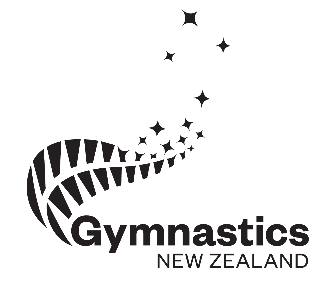 Gymnastics New Zealand (GNZ) is forming a Gymnastics For All Sport Development Committee (GFA SDC) to provide leadership and guidance in all areas of GFA in New Zealand.Before you submit your application, please ensure you have thoroughly read the GFA SDC Terms of Reference, the GNZ Technical Committee Regulation (for relevant sections) and the Position Description that relates to the role you are applying for. All of these documents can be found here bit.ly/GymForAllSDCOn completion of this application please send it, and any supporting documentation, to Danielle Halliday (GNZ Community Sport Manager) at danielle.halliday@gymnasticsnz.com Please submit your application by 3rd December 2018, you will be notified of the decision in the week beginning 10th December 2018.  The first GFA SDC meeting will take place in February 2019. If you have any questions, please do not hesitate to get in touch.Thank you, we look forward to receiving your application.NameClub and RegionEmailPhone numberRole you are applying for on the GFA SDCCurrent roles - club regional, nationalCoach experience (include programmes coached, number of years etc.)Coach Qualifications (GNZ, overseas, development opportunities)What area of GFA do you consider yourself to be a specialist in?What experience do you have that would be of benefit to the GFA SDC, for example- leadership roles, strategy development.Additional comments in support of your application e.g. complementary skills or experience 